Bold, Italics, & Underline Exercise: Directions Using the Keyboard Shortcuts Legend on the right, Bold, Italicize and Underline, complete the tasks below.Read the task to do in the Instruction column and format the data in the data column.Directions:  In the sample sentences below, edit the sentences according to the instructions:Italicize & color font blue for the words 'over the lazy' in the following sentenceThe quick brown fox jumped over the lazy dogUnderline & color font blue of the word 'lazy dog' in the following sentenceThe quick brown fox jumped over the lazy dogBold, Italicize & color font blue of the words 'The quick' in the following sentenceThe quick brown fox jumped over the lazy dogBold, Underline & color font blue of the words 'brown fox' in the following sentenceThe quick brown fox jumped over the lazy dogItalicize, Underline & color font blue of the words 'over the lazy dog' in the following sentence.The quick brown fox jumped over the lazy dogBold, Italicize, Underline & color font blue of the words 'quick brown fox jumped' in the following sentence.  	The quick brown fox jumped over the lazy dogScroll down to page 2 and continue working…Superscript, Subscript & Font Effects Exercise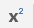 Press CTRL + D to access the Superscript Tool, use shortcut noted in yellow or this button. Part A. 	Superscript Exercise	 		(Shortcut Keys: CTRL & SHIFT + plus sign)Directions: Format the following blue numbers/symbols into superscript: e.g. 6m2Part B:	Subscript Exercise 					(Shortcut Keys: CTRL & = equals )Press CTRL + D to access the Superscript Tool, use shortcut noted in yellow or this button 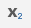 Directions:	Format the following blue numbers into subscript: e.g. H2OPart C.	Font Effects ExerciseDirections:	Format the following lines of text as per the instruction column.Use the Text Effects Menu          in the HOME TAB for effects in #1 & #2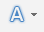 For #3 - #7 Press CTRL + D to Access the Full Font Menu to find effects.Instruction ColumnEdit this Column1BoldWILLETON HOTEL2ItalicsAlice Springs  3UnderlineAll modern facilities4Bold, and ItalicsFamily restaurant5Bold and UnderlineModerate tariff6Italics and UnderlineTelephone7Bold, Italics, and UnderlineFax No25m24m330m26m360m34m2x2Copyright©  H2OSO2CO2C3H8 propaneDataInstruction (Point means Font Size)1WILLETON HOTEL36 point, Outline (Green Color Outline)2Alice Springs  40 Point, Shadow3Family restaurant18 point, Small Caps4Moderate tariff15 Point, All Caps5Telephone12 Point, Strikethrough6Fax No16 Point, Double Strikethrough7Authors12 Point, Hidden